Inbjudan till Gävleborgs bygdegårdsdistrikt distriktsstämma 2019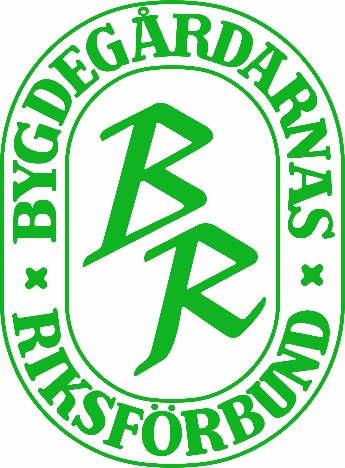 Detta är en inbjudan till årets distriktsstämma på Klippans bygdegård, Segersta. Datum: 2018-04-06
Tid: 10.00 börjar vi med ombudsanmälan och fika, 
stämmoförhandlingarna startar klockan 10.30
Plats: Klippans Bygdegård,  Segersta Adress: Svedjavägen 32, 823 93 Segersta
Respektive förening har rätt att skicka två ombud med rösträtt. Övriga deltagare betraktas som gäster och har yttrande- samt förslagsrätt men inte rösträtt. Förutom stämmoförhandlingar bjuds det på fika, lunch och kultur. Anmälan: Meddela er anmälan till Björn Hådell, bh86@hotmail.com eller 070-365 64 03
Vi behöver er anmälan senast den 10 mars för att ni ska få era personliga kallelser i enlighet med stadgarna (12 dagar innan). Alla handlingar till distriktsstämman kommer att finnas på hemsidan och utskrivna på plats i lokalen. 

Motioner ska vara inskickade och styrelsen tillhanda senast: 10 mars 2019.
Skicka era motioner till Ingemar Sandehult, ingemar@smfab.se eller 
Gävleborgs bygdegårdsdistrikt 
c/o Ingemar Sandehult
Enångersvägen 21
825 95 EnångerPå baksidan hittar ni förslaget till föredragningslistan.  Varmt välkomna 
önskar distriktsstyrelsen för 
Gävleborgs bygdegårdsdistrikt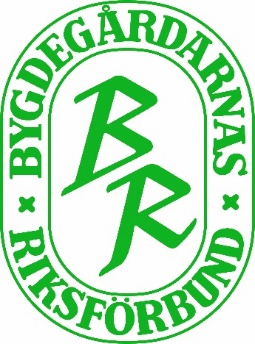 Föredragningslista Gävleborgs bygdegårdsdistrikts distriktsstämma 2019Stämmans öppnandeVal av ordförande och sekreterare för stämmanVal av två personer att jämte ordföranden justera stämmans protokollFastställande av föredragningslistanFastställande av röstlängd (även medlemsorganisationerna)Godkännande av kallelsenDistriktsstyrelsens verksamhetsberättelse och ekonomiska berättelse för detsenaste verksamhetsåretRevisorernas berättelseFråga om fastställande av balansräkning samt disposition av årets resultatFråga om ansvarsfrihet för distriktsstyrelsens ledamöterBeslut angåendeMandattid för distriktsstyrelsens ledamöter och ev. ersättareAntal ledamöter och ev. ersättare i styrelsenev. representation av medlemsorganisationerna i distriktsstyrelsen.ev. ersättning till distriktsstyrelsen m.fl.Val av ordförande i distriktetVal av ledamöter 				
 				a. Val av övriga ledamöter och ev. ersättare i distriktets styrelse 				b. Anmälan av ev. ledamöter från medlemsorganisationerVal av revisorer jämte ersättareÖvriga valInformation om Förbundsstämman 2019, 1-2 juni Värnamo i JönköpingVal av ombud och ersättare till Riksförbundets stämma, enligt
fördelningslistaRedovisning av verksamhetsplan och budget för 2019 samt diskussion om riktlinjer för kommande årFråga om distriktets avgift för 2020Val av ombud och ersättare till Studieförbundet Vuxenskolans avdelningsstämma 2020Val av valberedning inför 2020 års distriktsstämmaInkomna motioner, som lämnats till styrelsen senast den 10 mars.Information omSkadeförebyggande arbeteBygdegårdarnas Riksförbund om framtidens bygdegårdFolkteatern ger ett smakprov och pratar om kulturUngdom och/eller kultursatsning 2019HemsidanI kallelsen upptagna ärenden som av distriktsstyrelsen hänskjutits till stämmanVid stämman väckta frågorStämmans avslutande